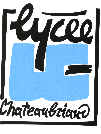 Lycée Chateaubriand136 boulevard de VitréCS 1063735706 Rennes cedex 7MAPA matériel physique/chimieLot 4 : 6 kits « lampe spectrale »Objet : 
Equipement du laboratoire de Physique / Chimie : 6 kits « lampe spectrale »
Type de marché : 
Marché passé par la procédure adaptée de fournitures.
Critères de sélection : 
Sélection de l'offre économiquement la mieux disante, appréciée en fonction des critères énoncés ci-dessous avec leur pondération : 
• 50% valeur technique, 
• 40% le prix, 
• 10%   qualité des services associés (délai d'intervention SAV, modalité de l'assistance technique, durée de garantie).
Contact  administratif :Vincent Bliard (vincent.bliard@ac-rennes.fr)Contact technique : Pascale Guillou (Pascale.Guillou@ac-rennes.fr>)
Descriptif technique : 
Chaque kit  sera composé comme suit :
1 bloc alimentation accueillant 2 carters (2 connecteurs et 2 tiges), pourvu de poignées latérales pour faciliter la manutention. Bouton 3 positions (Carter gauche, arrêt, carter droit). Protection par fusible, alimentation secteur 230V / 50Hz.2 carters pour ampoule spectrale à culot E272 ampoules spectrales à culot E27 : sodium (Na) et Mercure/Cadmium (HgCd)Spécification Niveau minimal
Garantie 2 ans minimum
Conditions de livraison
Elles devront clairement spécifiés les éléments suivants : 
• Délai de livraison, garantie constructeur/distributeur,
• Les accessoires fournis avec l'appareil, 
• Les documentations techniques (notice d'utilisation, de sécurité et de maintenance).Date limite de dépôt des offres le  mardi  12 octobre 2021 à 17hDépôt des offres par courrier à l’adresse suivante :Lycée ChateaubriandM.Bliard136 boulevard de vitréCS 1063735706 Rennes Cedex 7Ou par courrielVincent.bliard@ac-rennes.frOu sur le siteAJI 